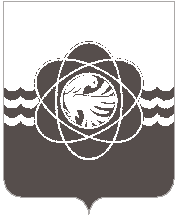 П О С Т А Н О В Л Е Н И Еот 1230 № 19.12.2023В соответствии с п. 2 ст. 39.25 Земельного кодекса Российской Федерации и в целях урегулирования правоотношенийАдминистрация муниципального образования «город Десногорск» Смоленской области постановляет:1. Утвердить прилагаемый Порядок определения размера платы по соглашению об установлении сервитута в отношении земельных участков, находящихся в муниципальной собственности на территории муниципального образования «город Десногорск» Смоленской  области.2. Отделу информационных технологий и связи с общественностью (Е.С. Любименко) разместить настоящее постановление на официальном сайте Администрации муниципального образования «город Десногорск» Смоленской области в информационно - телекоммуникационной сети «Интернет».3. Контроль исполнения настоящего постановления возложить на председателя Комитета имущественных и земельных отношений Администрации муниципального образования «город Десногорск» Смоленской области   Т.Н. Зайцеву.УТВЕРЖДЕН постановлением Администрации муниципальногообразования «город Десногорск» Смоленской областиот 19.12.2023 № 1230Порядокопределения размера платы по соглашению об установлении сервитута в отношении земельных участков, находящихся в муниципальной собственности на территории муниципального образования «город Десногорск» Смоленской областиНастоящий порядок определяет размер платы по соглашению об установлении сервитута в отношении земельных участков, находящихся в муниципальной собственности на территории муниципального образования «город Десногорск» Смоленской области. Размер платы по соглашению об установлении сервитута в отношении земельных участков, находящихся в муниципальной собственности на территории муниципального образования «город Десногорск» Смоленской области устанавливается в размере 2 (двух) % от кадастровой стоимости земельного участка за каждый год срока действия такого сервитута.В случае, если соглашение об установлении сервитута заключено с уполномоченным органом, государственным или муниципальным предприятием, государственным или муниципальным учреждением, плата по этому соглашению вносится, поступает и зачисляется в бюджет муниципального образования «город Десногорск» Смоленской области.В случае установления сервитута в интересах органа государственной власти, органа местного самоуправления, государственного или муниципального учреждения размер платы по соглашению об установлении сервитута в отношении земельных участков определяется в размере земельного налога за эти земельные участки за каждый год срока действия такого сервитута.В случае если сервитут устанавливается  в отношении части земельного участка, размер платы по соглашению об установлении сервитута определяется пропорционально площади этой части земельного участка в соответствии с настоящим Порядком. Об утверждении Порядка определения размера платы по соглашению об установлении сервитута в отношении земельных участков, находящихся в муниципальной собственности на территории муниципального образования «город Десногорск» Смоленской областиГлава муниципального образования«город Десногорск» Смоленской областиА.А. Терлецкий